TEHNISKĀ SPECIFIKĀCIJA Nr. TS 1601.001 v1Motorzāģis, 55-60 cm3 (ar iekšdedzes dzinēju)Attēlam ir informatīvs raksturs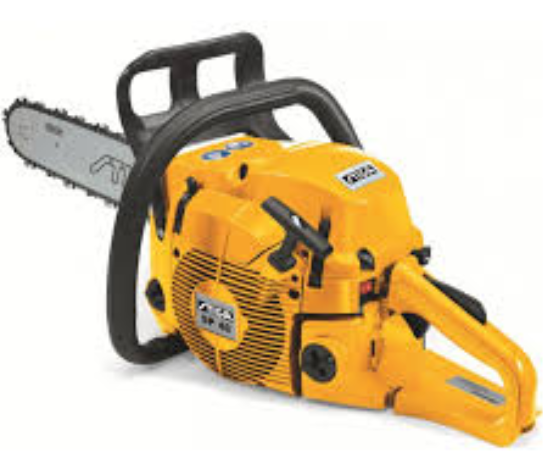 Nr.AprakstsMinimālā tehniskā prasībaPiedāvātās preces konkrētais tehniskais aprakstsAvotsPiezīmesVispārīgā informācijaRažotājs (nosaukums, atrašanās vieta)Norādīt informāciju1601.001 Motorzāģis, 55-60 cm3 (ar iekšdedzes dzinēju) Tipa apzīmējums Preces marķēšanai pielietotais EAN kods, ja precei tāds ir piešķirtsNorādīt vērtībuNorādīt vai, izmantojot EAN kodu, ražotājs piedāvā iespēju saņemt digitālu tehnisko informāciju par preci (tips, ražotājs, tehniskie parametri, lietošanas instrukcija u.c.)Norādīt informācijuParauga piegādes laiks tehniskajai izvērtēšanai (pēc pieprasījuma), darba dienasNorādīt vērtībuStandarti CE zīme atbilstoši direktīvai 2006/42 EK par mašīnāmAtbilst CE zīme atbilstoši direktīvai 2014/30 EK par elektromagnētisko saderībuAtbilst CE zīme atbilstoši direktīvai 2000/14 EK par trokšņu emisiju vidē no iekārtām, kuras tiek lietotas ārpus telpāmAtbilstDokumentācijaPielikumā, kā atsevišķs fails iesniegts preces attēls, kurš atbilst sekojošām prasībām: ".jpg" vai “.jpeg” formātā;izšķiršanas spēja ne mazāka par 2Mpix;ir iespēja redzēt  visu produktu un izlasīt visus uzrakstus uz tā;attēls nav papildināts ar reklāmu.AtbilstOriģinālā lietošanas instrukcija sekojošās valodāsLV Tehniskā informācijaCilindra tilpums 55 – 60 cm³Norādīt vērtībuIzejas jauda 3 – 3,5 kWNorādīt vērtībuSvars (bez sliedes, ķēdes, tukšām degvielas un eļļas tvertnēm) ≤ 6,1 kgNorādīt vērtībuGarantētais skaņas līmenis (LWA)≤  118  dB(A)Norādīt vērtībuVibrācija uz priekšējo rokturi ≤ 4,5 m/s²Norādīt vērtībuVibrācija uz aizmugurējo rokturi ≤ 5,3 m/s²Norādīt vērtībuElektroniski vadāma aizdedzes sistēmaAtbilstCentrbēdzes gaisa attīrīšanas sistēmaAtbilstInerces ķēdes bremzeAtbilstKombinētā gaisa vārsta/dzinēja noslāpēšanas vadībaAtbilstDekompresijas vārstsAtbilstMetāla karterisAtbilstSajūga vāka stiprinājums ar uzgriežņiemAtbilstKomplektācijaApsildāms priekšējais rokturisAtbilstMetāla karterisAtbilst15” sliede ar rievas platumu 1,5 mmAtbilstĶēde ar soli 0,325” atbilstoša komplektācijā esošai sliedeiAtbilst